MICHAEL TER VOORTAdres: Parnasiusstraat 1322726 AB ZoetermeerEmail:Michael.ter.voort@coldmail.comTelefoon:06 123 45 678Geboortedatum:10-09-1982Nationaliteit:Nederlandse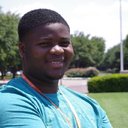 OPLEIDINGEN 1994-1999REIGERSDAAL COLLEGEVMBO-kDiploma behaaldWERKERVARING2012-2015GOMBA REINIGINGSchoonmaak medewerkerOnder de dagelijkse schoonmaakwerkzaamheden vallen stofwissen, dweilen/moppen, schoonmaken van wanden,ramen (binnenzijde) en sanitair, stofzuigen, reinigen van meubilair.2010-2012NICO’S CLEAN & SHINE AUTOPOETSAutopoetser2007-2008SCHIPHOL TROLLEY SERVICESBagagekarren regulateur2005-2007ISC SCHOONMAAKSchoonmaak medewerker2004-2005HEMAPWinkelindeling medewerker2003-2004CENTAURUS INDUSTRIEEL REINIGINGReinigingsmedewerker2002-2003 ANISO CLEANING SERVICESSchoonmaak medewerker2001-2002MARTIJNAIR SCHIPHOLVrachtmedewerker2000-2001 ALABAMA FRIED CHICKENService medewerker2005-2007ISC SCHOONMAAKSchoonmaak medewerker2004-2005HEMAPWinkelindeling medewerker2003-2004CENTAURUS INDUSTRIEEL REINIGINGReinigingsmedewerker2002-2003 ANISO CLEANING SERVICESSchoonmaak medewerker2001-2002MARTIJNAIR SCHIPHOLVrachtmedewerker2000-2001 ALABAMA FRIED CHICKENService medewerkerTALENNederlands EngelsCOMPETENTIESAssertiefAanpassingsvermogenDoorzettingsvermogenSociaal